PLANIFICACIÓN  PARA EL AUTOAPRENDIZAJESEMANA 10DEL 01 AL 05 DE JUNIOUnidad 2                             Te invito a trabajar desde casa GUIA DE TRABAJO DE LENGUA Y LITERATURA ACTIVA TUS CONOCIMIENTOS PREVIOS: Deﬁniendo el amor1.- ¿Qué entiendes  por amor?2.- ¿A quién amas? 3.- ¿Qué tipo de relación tienes con esas personas? 4.- ¿Son todos los amores iguales?Los invito a ver un cortometraje “El  amor”  https://www.youtube.com/watch?v=0j_LQggUOLg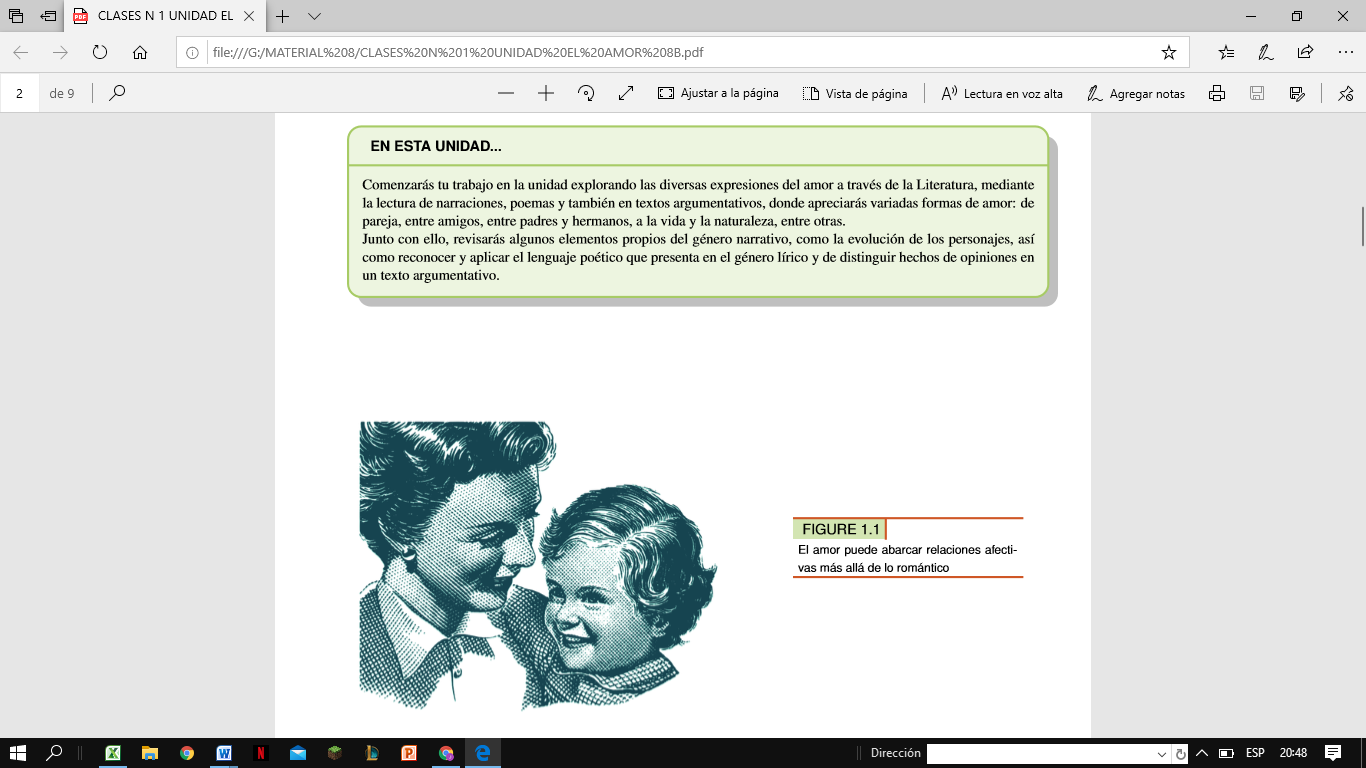 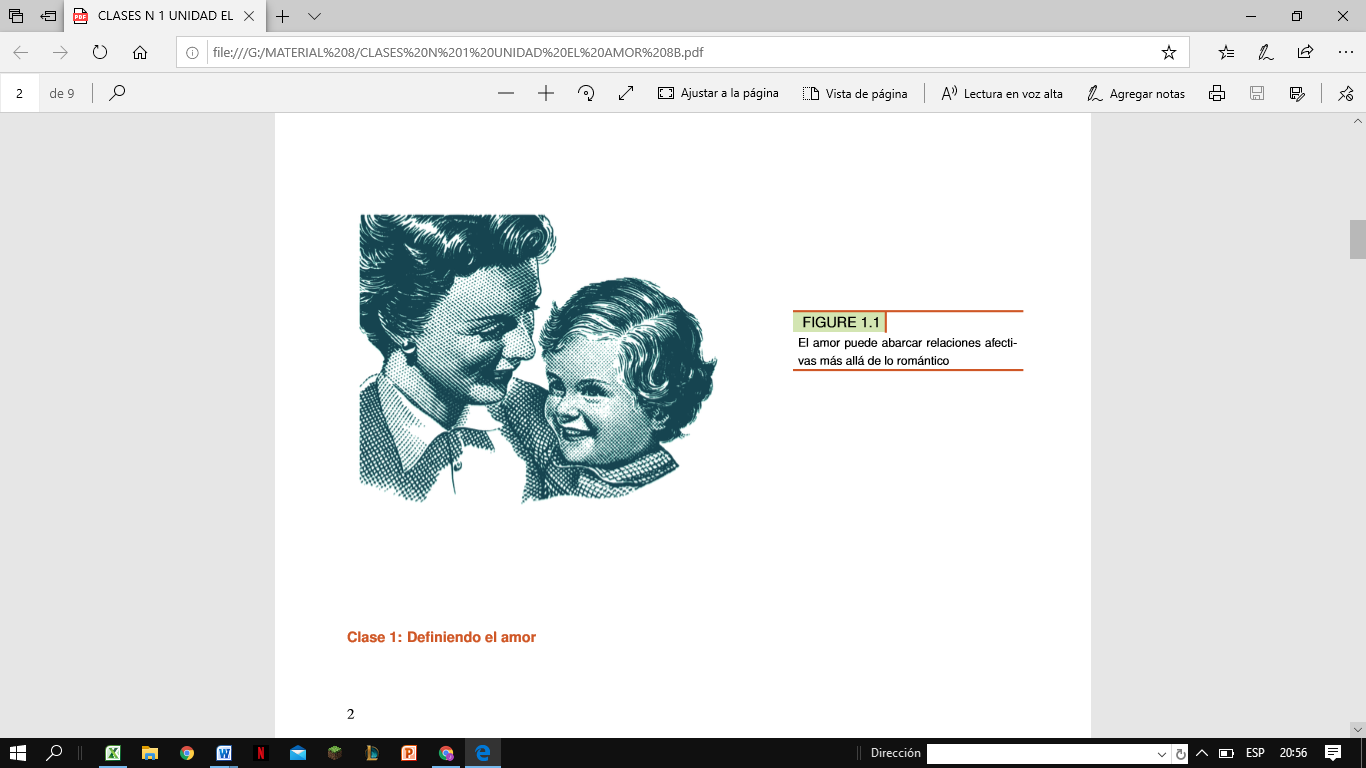 PARA COMENZAREn esta clase  retomaremos el concepto de cuento y sus características, mediante la preparación de lectura del relato “La última hoja”. En la página 14 del texto del estudiante, trabajaremos el concepto de contexto de producción y analizaremos una pequeña biografía del autor.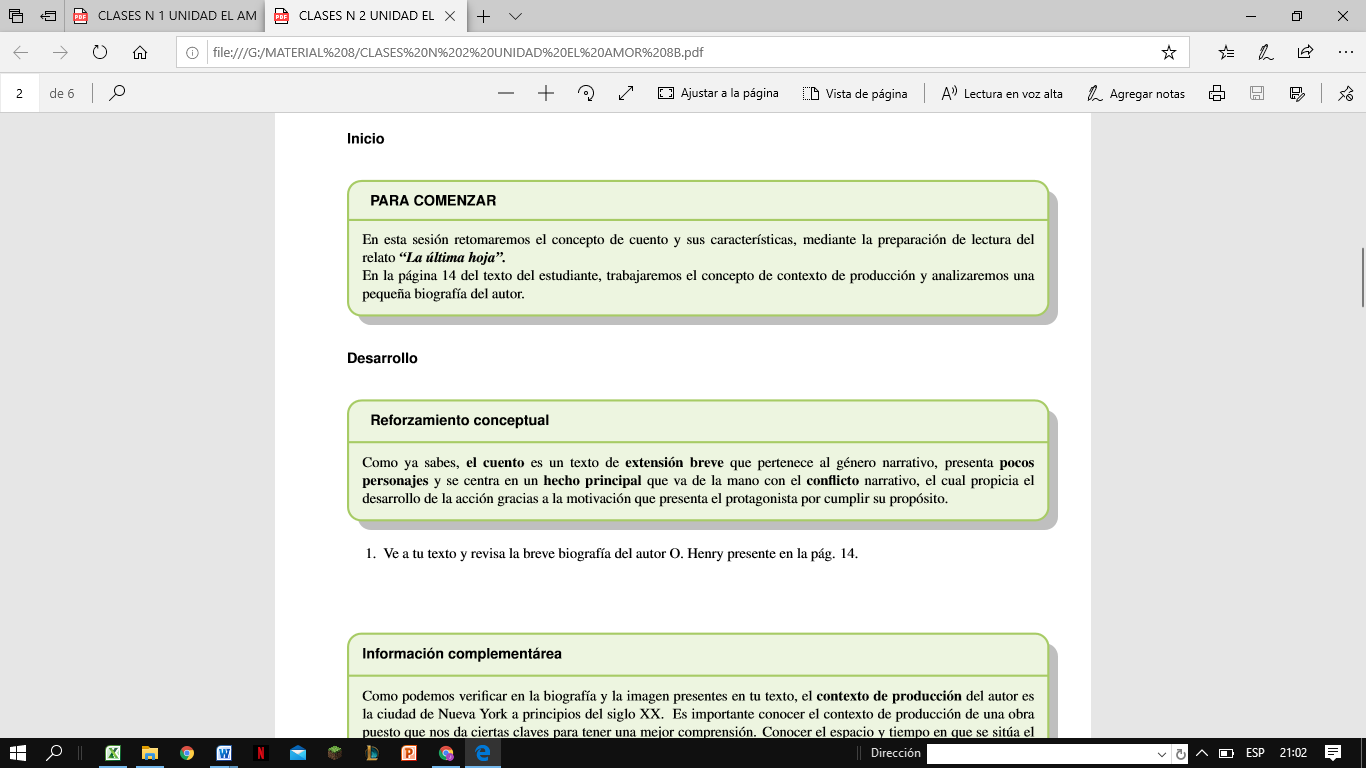 Ve a tu texto y revisa la breve biografía del autor O. Henry presente en la pág. 14.Lee en voz alta de manera fluida y respetando reglas de puntuación.¿Por qué es importante conocer el contexto de producción de un autor?Es importante conocer el contexto de producción de una obra puesto que nos ayuda a comprender mejor un texto, ya que nos entrega información que nos permite conocer el espacio y tiempo en que se sitúa el creador o creadora de una obra nos permite tener en cuenta aspectos tales como las creencias y tecnologías de la época, la situación económica y la situación política, entre otras, que experimenta y condicionan la experiencia del autor o autora.El espacio o ambiente de este cuento, o sea, donde transcurren los hechos dentro de la historiaESTRATEGIA DE LECTURA: ORGANIZADOR GRÁFICO.Estos te ayudan a relacionar los elementos del cuento y comprender lo que relata. Uno de ellos es el mapa de historias, que te permite relacionar elementos.Observa el mapa de historias (página 15) estos se van detectando a medida que vas leyendo, y una vez termina la lectura completa tu organizador en el cuaderno.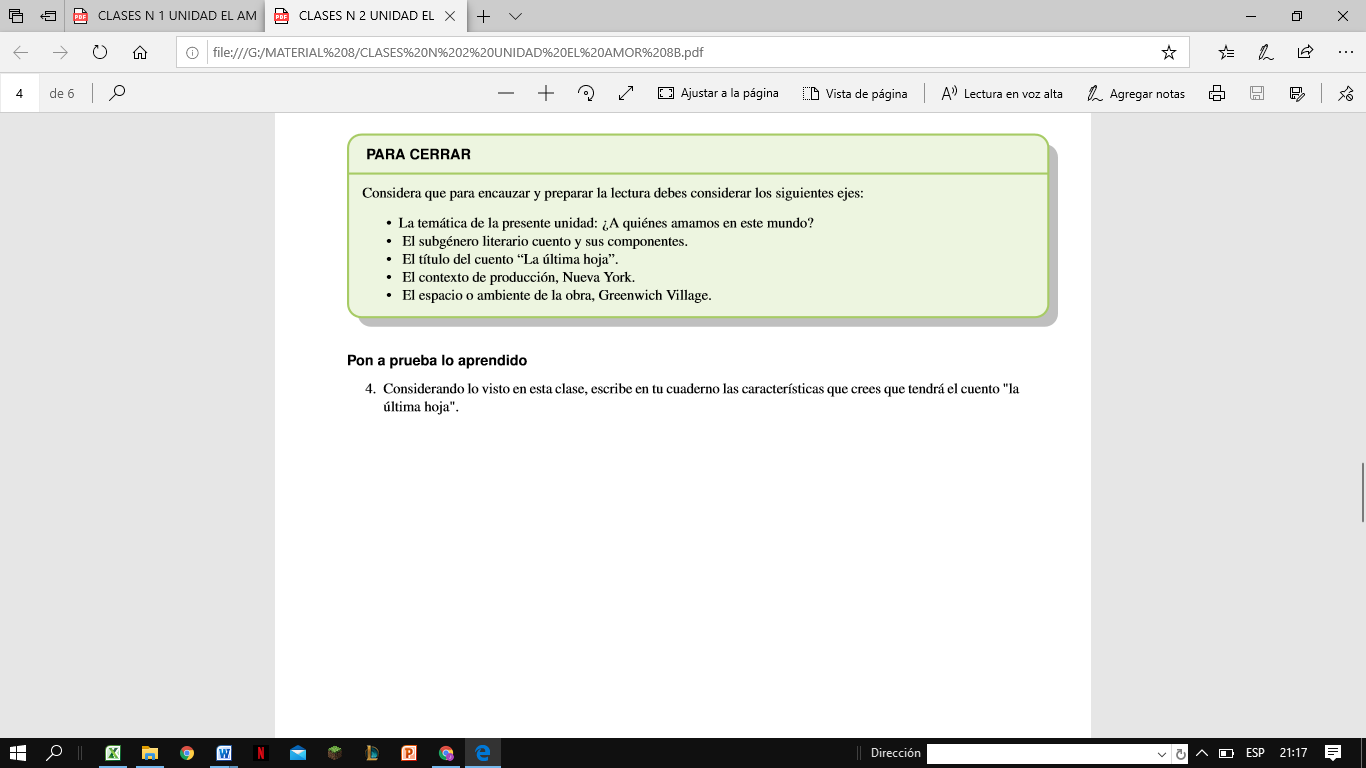 Nombre ____________________________________Curso: 8 año Básico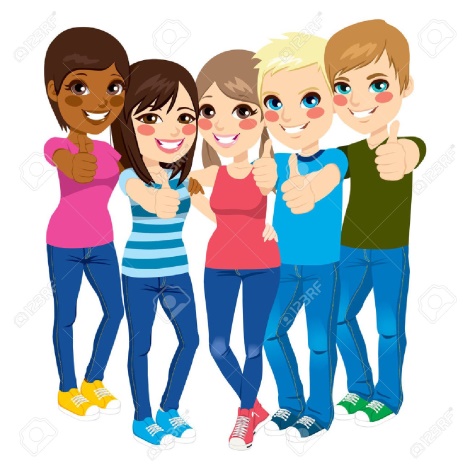 ¡Vamos ánimo!  ¡Tú puedes lograrlo!Tía XimenaASIGNATURA /CURSOLENGUA Y LITERATURA /8º Año ANOMBRE DEL PROFESOR/ACURSO Ximena Gallardo M.CONTENIDOEstrategia de lectura,  conceptos claves OBJETIVO DE APRENDIZAJE DE LA UNIDAD 1 (TEXTUAL)OBJETIVO DE LA CLASEOA3 Analizar las narraciones leídas para enriquecer su comprensión, considerando, cuando sea pertinente: --El o los conflictos de la historia.OA12 Aplicar estrategias de comprensión de acuerdo con sus propósitos de lectura: --Preparar la lectura de un cuento, revisando un concepto clave el contexto de producción una estrategia de lectura.MOTIVACIÓN La docente motiva a los alumnos durante la clase online presentándoles un cortometraje El amor. https://www.youtube.com/watch?v=0j_LQggUOLgLos invita a comentar y a interpretar lo visto durante el cortometraje.Realiza preguntas para activar conocimientos ACTIVIDAD(ES) Y RECURSOS PEDAGÓGICOS Actividades1.-Activar aprendizajes previos, respondiendo preguntas en relación al amor.2.-Docente presenta la nueva unidad.3.- Leen objetivo de la clase 4.- Recuerdan  el concepto de cuento y sus  características5.- Abren texto página 14 y revisan  breve biografía del autor O. Henry 6.- Lee en voz alta de manera fluida y respetando reglas de puntuación7.- leen sobre el contexto de producción del escritor.8.- conocen una estrategia de lectura: Organizadores gráficos.9.- Responden preguntas de ticket de salida..Guía impresa.- Guía digital  -Cuadernos –cuaderno- celulares.EVALUACIÓN FORMATIVAResponden preguntas de reflexión en ticket de salida.ESTE MÓDULO DEBE SER ENVIADO AL SIGUIENTE CORREO ELECTRÓNICOximena.gallardo@colegio-jeanpiaget.clFecha de entrega  05/ junio del 2020Nombre:Fecha de Recepción 27/05/2020Objetivos de la clase: Conocer temas y estrategias para leer un cuentoObjetivos de la clase: Conocer temas y estrategias para leer un cuentoTicket de Salida1.- ¿Qué  características que crees que tendrá el cuento "la última hoja".____________________________________________________________________________________________________________________________________2.- ¿Será difícil amar en estos tiempos en que lo material, pareciera ser más importante?__________________________________________________________________